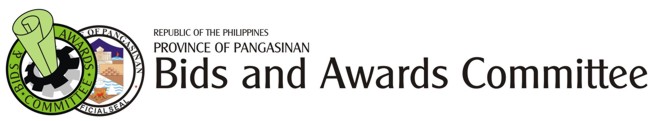 2nd Floor Malong Bldg. Capitol Compound, Lingayen, Pangasinan
Tel. No. (075)542-6918
website: www.pangasinan.gov.ph
email: ebmendoza57@yahoo.comBidded Projects ( Goods )For the Month of July 2012Prepared by:                                                                                                 Submitted by:                       ALEJANDRE V. POL                                                                                          EDWIN B. MENDOZA                       BAC TWG                                                                                                          BAC SECRETARIATNo.Name of ProjectEnd-UserSource of FundBidding DateABCBid AmountWinning Bidder001Delivery of 580 Units Jetmatic Pumps, 58 pcs. G.I. Pipe, 1 ½ and 100 Bags CementGeneral Services Office, Lingayen, PangasinanjCommunity Development Projects07/11/2012P   1,894,776.00P   1,894,196.00F&N  CONSTRUCTION SUPPLIES002Delivery of One(1) Set Manual Transfer Switch and Various Materials ( for use in the installation of Generator Set at Pozorrubio Community HospitalGeneral Services Office, Lingayen, PangasinanRepair of School and Community Projects07/11/2012P      682,734.00P      682,413.00BET Construction & Supply003Delivery of Various Construction MaterialsDifferent Barangays w/in 6th District of PangasinanCommunity Development Projects07/11/2012P   1,005,560.00P   1,004,900.00Winmark General Merchandise004Delivery of Various Construction MaterialsDifferent Barangays & Schools w/in 5th District of PangasinanCommunity Development Projects07/11/2012P      874,894.00P       874,458.00Marcris Enterprises005Delivery of Food/Market SuppliesGeneral Services Office, Lingayen, PangasinanSchool Board07/11/2012P   1,219,500.00P   1,218,250.00SOFERJED Enterprises006Delivery of 3,060 pcs. Tokens                   ( Pangasinan Products )General Services Office, Lingayen, PangasinanSchool Board07/11/2012P      841,500.00P      840,429.00SOFERJED Enterprises007Delivery of 1,000 pcs. T-Shirts with Collar ( yellow) and 1,000 pcs. T-Shirts w/o collarGeneral Services Office, Lingayen, PangasinanTourism Fund07/11/2012P      500,000.00P      499,500.00EPRAH Enterprises008Delivery of 100 pcs. Monobloc Chairs and Painting MaterialsDifferent Schools w/in 5th District of PangasinanSchool Board07/11/2012P      129,994.00P      129,822.00Marcris Enterprises009Delivery of 480 M.T. Asphalt Pre-Mix and 20 Drums Emulsified Asphalt ( for use in the asphalting/blocktopping along Tebag-Butao Road, Sta. Barbara, Pangasinan )Provincial Governor’s Office, Lingayen, PangasinanAsphalting of Roads07/11/2012P   2,928,000.00P   2,926,320.00Exponential Headway Real Estate & Development Corp.010Delivery of Various Materials ( for use in the Repair/Repainting of NRSCC Facilities Male & Female CR & Pavillion NRSCC Compound, Lingayen, PangasinanSchool Board07/11/2012P   2,559,973.09P   2,542,870.89W.M.Salayog Construction & General Mdse.011Delivery of Various Drugs and MedicinesGeneral Services Office, Lingayen, PangasinanDrugs and Medicines Inventory07/11/2012P  12,467,875.43P   206,000.00VIBAMED PharmaceuticalP  494,024.16EURO-MED Laboratories Philippines, Inc.P     64,500.00FILADAMS Pharma, Inc.P  633,909.00ARVI-MED Pharma SuppliesP    760,000.00TECHXON Phils. VenturesP  1,001,330.00PLAZA Central Pharma Wholesaler p    914,396.75M4JS Pharmacy and General MerchandiseP  1,015,500.00SEL-J Pharmaceutical and DistributorP  1,016,900.00MVB EnterprisesP  1,019,140.00ENDURE Medical, Inc.P     407,100.00LE-Jumont Pharmaceutical, Inc.P      299,512.50999 SETH Pharmaceutical Inc.P      420,030.74STARGATE EnterprisesP  1,300,000.00STERITEX Medical SystemP  2,790,095.00Phil-Drug Distributor012Delivery of 1,400 Bags Cement, 20 Units Grass Cutter and Agricultural Equipment.Diff Brgys and Mun w/in 6th Dist of PangasinanCommunity Development Projects07/24/2012P    932,670.00P     931,990.00ETHAN KYLA Merchandising013Delivery of Various Construction MaterialsDifferent Brgys w/in 6th District of PangasinanCommunity Development Projects07/24/2012P    874,981.00P     874,289.00MARCRIS ENTERPRISES014Delivery of Various Office SuppliesGeneral Services Office, Lingayen, PangasinanGeneral Services Offices, Lingayen, Pangasinan07/24/2012P   633,250.00P     632,700.00QUASAR Trading015Delivery of Various Construction SupplyDiff Brgys and Schools within 5th Dist of Pang.Community Development Projects07/24/2012P   875,043.60P    874,474.60BERSON’S Construction & Trading016Delivery of 100 Bags Cement and 245 pcs. Monobloc ChairsDifferent Schools w/in 5th District of PangasinanSchool Board07/24/2012P   129,575.00P    129,452.50BERSON’S Construction & Trading017Delivery of Various Construction Materials and 2 Units Grass CutterDiff Brgys and Mun w/in 1st Dist of PangasinanCommunity Development Projects07/24/2012P   873,968.00P    873,720.00LARK Trading018Delivery of Various Construction MaterialsDiff Brgys w/in the Province of PangasinanCommunity Development Projects07/24/2012P 1,751,534.00P 1,750,862.00V-Jay’s Construction Supply019Delivery of Various Construction Materials, 33 Units Jetmatic Pumps and 10 Units Grass CutterDiff Brgys and Mun w/in the ProvinceCommunity Development Projects07/24/2012P    875,587.00P    874,669.50ETHAN Kyla Merchandising020Delivery of Various Computer Inks and TonersGeneral Services Office, Lingayen, PangasinanOffice Supplies07/24/2012P  1,052,780.00P  1,052,180.00QUASAR Trading021Delivery of Various Construction MaterialsDiff Municipalities within 1st District of pangasinanCommunity Development Projects07/24/2012P      877,000.00P   876,720.00F&N  Construction Supplies022Delivery of Various Construction Materials, 16 Units Knapsack Sprayers and 3 Units Grass CuttersDifferent Barangays within 2nd Dist of PangasinanSchool Board07/24/2012P     874,846.00P   874,166.00EJ MAY Trading & General MerchandisingTOTAL - - - - - - - -P  34,856,041.12P 34,700,820.64